Hi kundan,As per discussion offline i need some help from your side related to Framework Design which are quite helpful for me.Reference Link: http://www.vmware.com/in.htmlScenario need to be tested: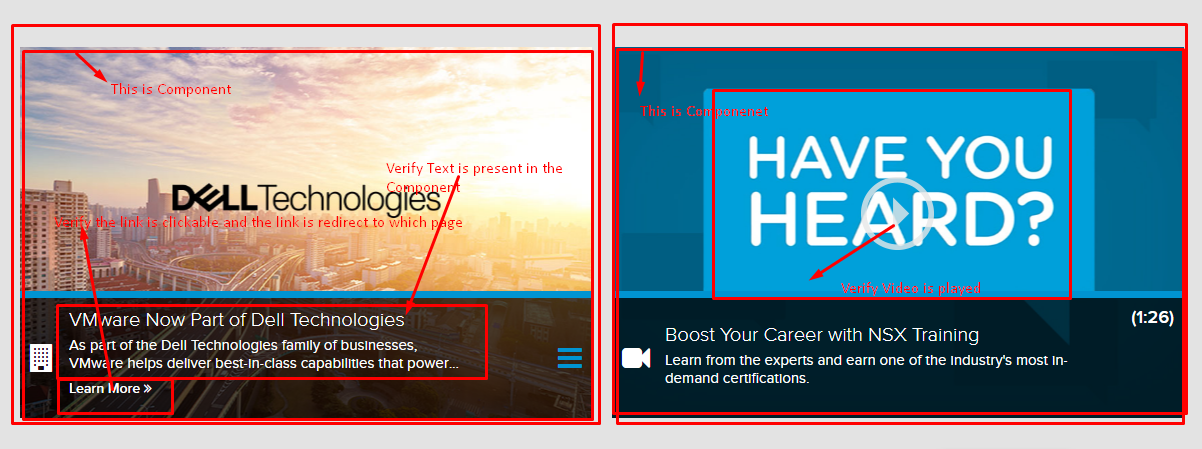 2)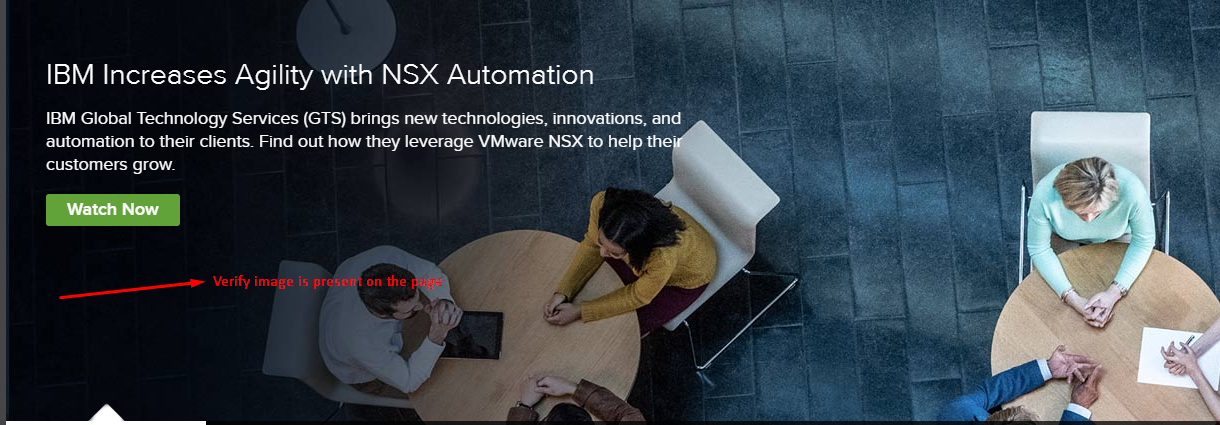 3)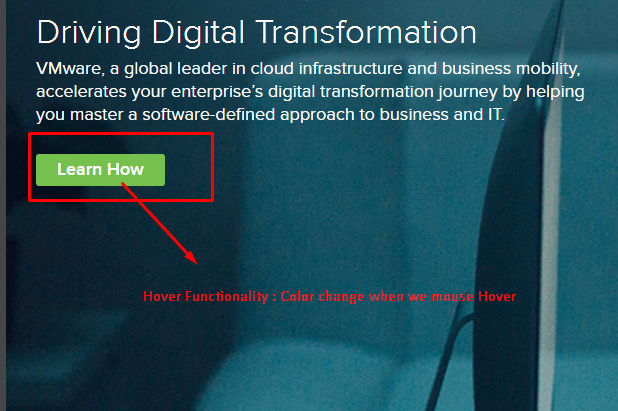 4) 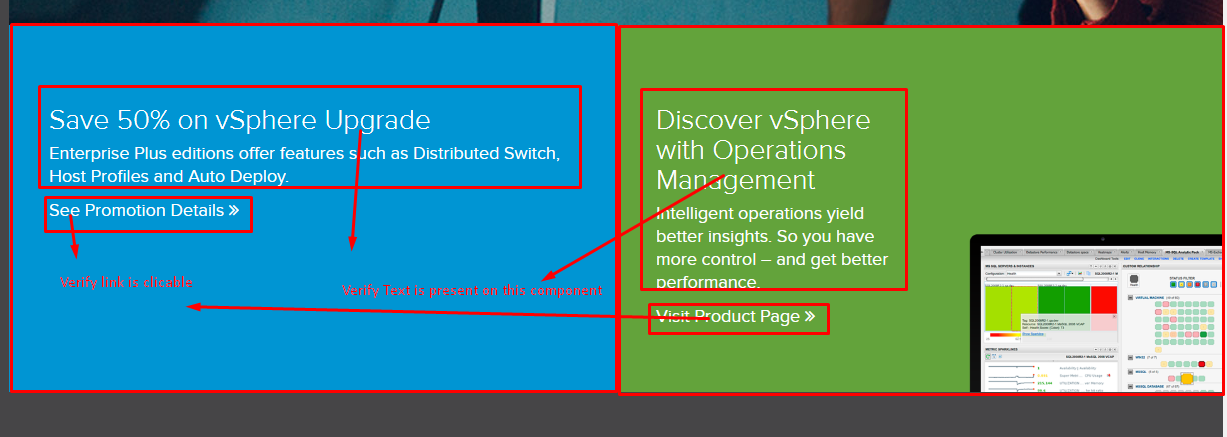 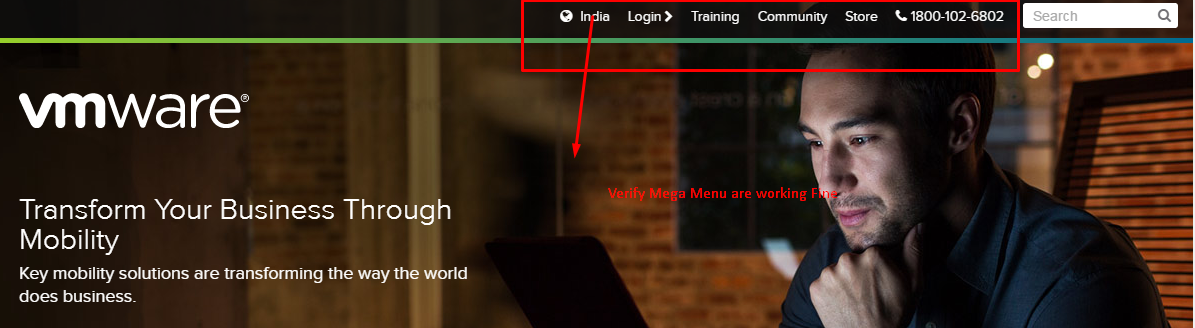 5) 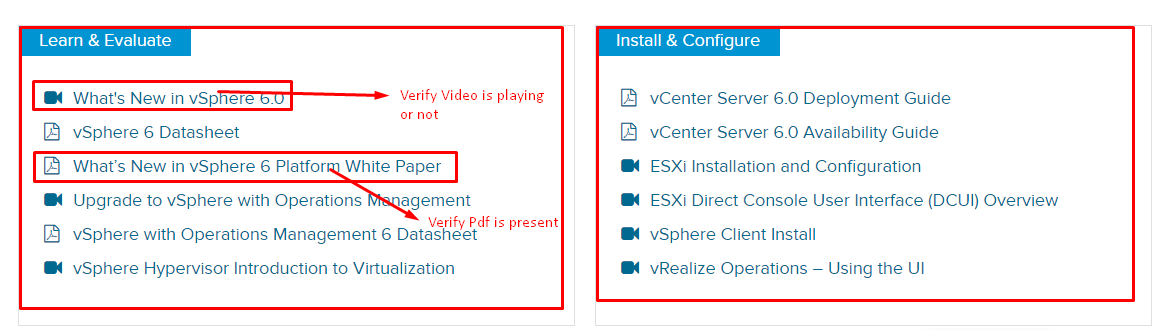 Don’t need to be tested: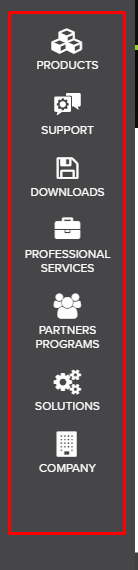 